Тема: Охрана   животного мира.Цель: сформулируют    понятия о многообразии животного мира.Ход урокаЭтапыДействия преподавателяДействия учащихсяИспользуемые модули 1.Психологический настройВидеоролик  «Всё в твоих руках»Позитивный настрой на урокПроверка домашнего задания1.ТестированиеРабота с тестомЭтап "Вызов" Прием прогнозирование по иллюстрацииДеление на группы (Птицы.  Млекопитающие. Пресмыкающие.)Наводящие вопросы учителя: 1.Посмотрите на иллюстрацию и определите тему.  Назовите животных изображённых на иллюстрациях?  Часто ли они встречаются в природе?  Что необходимо   для того , чтобы эти виды животных не исчезли полностью?Сформулируйте тему урока?(Охрана животного мира)Распределение ролей в группах.(Лидер, тайм-спикер, художник-оформитель, оратор,оценщик). Работа с оценочным листом.Рассматривание иллюстраций с высказыванием своих предположений. 1. Новые подходы в преподавании и обучении 2. Обучение критическому мышлениюЭтапОсмыслениеРабота в группах.стр. 150-151(10 мин.)Работа с информацией по учебнику.1 группа.Как осуществляется охрана животного мира?2 группа.Для чего               Что           необходимо        произойдётохранять?             Если  не будем                                    охранять?                  3 группа. «Логическая цепочка».После текста учащимся предлагается построить события в логической последовательностиФизминуткаЗащита презентаций  (5 мин.)и   выводСоставление кластераДерево предсказанийАргументы  ПредположениеДля чего               Что           необходимо        произойдётохранять?             Если  не будем                                    охранять?                  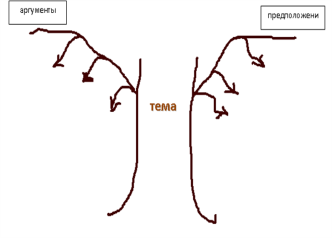 Строят  события в логической последовательностиВывод  правил поведения на природеНе разоряй птичьи гнёзда.Не подходи близко к гнёздам птиц. По твоим следам их могут отыскать и разорить хищники. Если случайно окажешься около гнезда, н прикасайся к нему, сразу же уходи. Иначе птицы-родители могут покинуть гнездо.Если у тебя есть собака, не пускай её гулять в лесу или парке весной или в начале лета. Она легко может поймать плохо летающего птенца и беспомощных детёнышей зверей.Не лови и не уноси домой здоровых птенцов и детёнышей зверей. В природе о них позаботятся взрослые животные.Будем подкармливать птиц зимой, а весной с помощью старших будем делать для них домики.Не обрывай в лесу паутину и не убивай пауков.Не лови бабочек, шмелей, стрекоз и других насекомых.Не разоряй гнёзда шмелей. Шмели – насекомые, численность которых в последнее время резко сократилась. Причина этого - широкое неумеренное использование в сельском хозяйстве ядохимикатов, к которым шмели очень чувствительны; уничтожение шмелиных гнёзд при сенокошении; выжигание сухой травы на лугах. Усугубляет тяжёлое положение шмелей разорение их гнёзд ради мёда, который невкусен, или просто ради забавы.Не разоряй муравейники.Береги лягушек, жаб и их головастиков.7. Управление и лидерство в обучении.2. Обучение критическому мышлению6.Преподавание и обучение в соответствии с возрастными особенностями учеников.Этап  "Рефлексия"Оценивание формативное У   вас на столах лежит   птица в полёте,которая обозначает , что вы поняли тему и можете рассказать её другим. Птица думающая, говорит о том, что вы поняли тему, но рассказать её затрудняетесь. А   птенец в яйце кричит, о  том, что ему нужна помощь.Ученики распологают  выбранный рисунок, в той части иллюстрации, в которой они себя видят.3. Оценивание для обучения и оценивание обучения